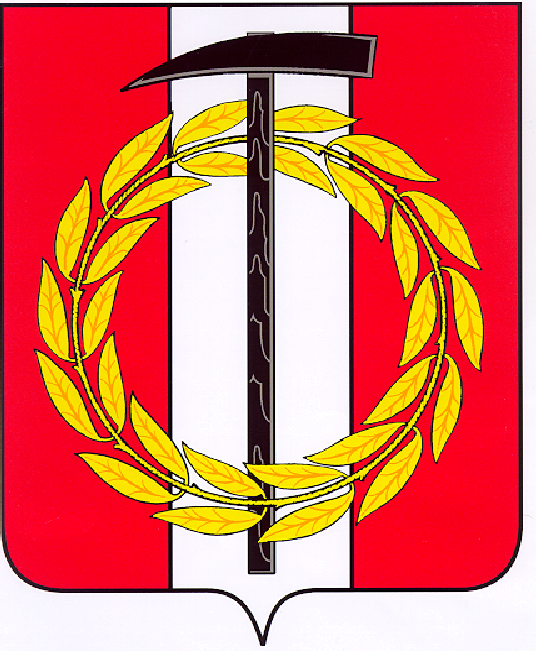 Собрание депутатов Копейского городского округаЧелябинской областиРЕШЕНИЕ       22.12.2021      333от _______________№_____     Об утверждении перечня     недвижимого имущества,      находящегося в государственной      собственности Российской Федерации,      безвозмездно передаваемого      в муниципальную собственность      Копейского городского округа В соответствии с Федеральным законом от 06 октября 2003 года              № 131-ФЗ «Об общих  принципах организации местного самоуправления в Российской Федерации» и постановлением Собрания депутатов Копейского городского округа Челябинской области от 29.03.2006 № 208 «О принятии решения по муниципальному образованию «Копейский городской округ» «О порядке управления и распоряжения муниципальным имуществом Копейского городского округа», Собрание депутатов Копейского городского округа Челябинской областиРЕШАЕТ:1.	Утвердить перечень недвижимого имущества, находящегося в государственной собственности Российской Федерации, безвозмездно передаваемого в муниципальную собственность Копейского городского округа, согласно приложению.2.	Управлению по имуществу и земельным отношениям администрации Копейского городского округа Челябинской области оформить безвозмездную передачу муниципального имущества в порядке, установленном действующим законодательством.3.	Контроль исполнения настоящего решения возложить на постоянную комиссию по экономической, бюджетной и налоговой политике Собрания депутатов Копейского городского округа Челябинской области.                                                                                                                                                                                                                         Председатель Собрания депутатовКопейского городского округа                                                                Е.К. Гиске                   Приложение к решению Собрания депутатов Копейского городского округаЧелябинской областиот 22.12.2021 г. № 333 Перечень недвижимого имущества, безвозмездно передаваемого из государственной собственности Российской Федерации в муниципальную собственность Копейского городского округаНачальник  управления по имуществу и земельным отношениям администрации Копейского городского округа                                                         Ж.А. Буркова№ п/пНаименованиеобъектаАдрес местоположенияОбщая площадь, кв.м.1Квартира(кадастровый номер: 74:30:0104014:306)Россия, Челябинская область,г. Копейск, ул. Калинина,  д. 11А, кв. 9964,2